ПОВЕСТКАРассмотрение следующих проектов нормативных правовых актов Чувашской Республики: 1) проект постановления Кабинета Министров Чувашской Республики «О внесении изменений в постановление Кабинета Министров Чувашской Республики от 14 декабря . № 533»;2) проект постановления Кабинета Министров Чувашской Республики «О внесении изменений в постановление  Кабинета Министров Чувашской Республики от 13 февраля  2013 г. № 35 и о признании утратившими силу некоторых решений    Кабинета   Министров Чувашской Республики»;3) проект постановления Кабинета Министров Чувашской Республики «О внесении изменений в постановление Кабинета Министров Чувашской Республики от 9 апреля 2015 г. № 121»;4) проект постановления Кабинета Министров Чувашской Республики «О внесении изменений в постановление Кабинета Министров Чувашской Республики от 3 сентября 2013 г. № 343»;5) проект постановления Кабинета Министров Чувашской Республики «О внесении изменений в постановление Кабинета Министров Чувашской Республики от 14 декабря 2016 г. № 534».По результатам  рассмотрения проектов нормативных правовых актов Чувашской Республики члены Общественного совета при Министерстве транспорта и дорожного хозяйства Чувашской Республики решили:1) проект постановления Кабинета Министров Чувашской Республики «О внесении изменений в постановление Кабинета Министров Чувашской Республики от 14 декабря . № 533»;2) проект постановления Кабинета Министров Чувашской Республики «О внесении изменений в постановление  Кабинета Министров Чувашской Республики от 13 февраля  2013 г. № 35 и о признании утратившими силу некоторых решений    Кабинета   Министров Чувашской Республики»;3) проект постановления Кабинета Министров Чувашской Республики «О внесении изменений в постановление Кабинета Министров Чувашской Республики от 9 апреля 2015 г. № 121»;4) проект постановления Кабинета Министров Чувашской Республики «О внесении изменений в постановление Кабинета Министров Чувашской Республики от 3 сентября 2013 г. № 343»;5) проект постановления Кабинета Министров Чувашской Республики «О внесении изменений в постановление Кабинета Министров Чувашской Республики от 14 декабря 2016 г. № 534».Одобрить без замечаний: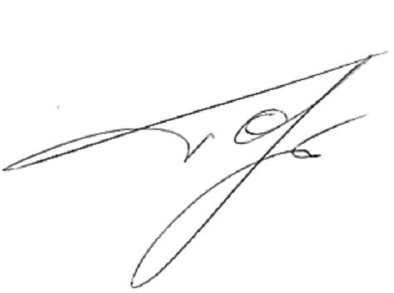 Председатель Общественного совета при Министерстве транспорта и дорожного хозяйства Чувашской Республики		                                       И.И. ГорбуновОбщественный совет при Министерстве транспортаи дорожного хозяйства Чувашской Республики _____________________________________Общественный совет при Министерстве транспортаи дорожного хозяйства Чувашской Республики _____________________________________Общественный совет при Министерстве транспортаи дорожного хозяйства Чувашской Республики _____________________________________Общественный совет при Министерстве транспортаи дорожного хозяйства Чувашской Республики _____________________________________ПРОТОКОЛ(опросным путем)ПРОТОКОЛ(опросным путем)« 27 » мая 2019 г.№ 2 г. Чебоксары г. Чебоксары г. ЧебоксарыМатериалы направлены членам Общественного совета при Минтрансе ЧР 24.05.2019 г. Материалы направлены членам Общественного совета при Минтрансе ЧР 24.05.2019 г. Материалы направлены членам Общественного совета при Минтрансе ЧР 24.05.2019 г. Материалы направлены членам Общественного совета при Минтрансе ЧР 24.05.2019 г. ГорбуновуИвану ИвановичуГорбуновуИвану Ивановичу-председателю Чувашского Республиканского комитета профсоюза работников автомобильного транспорта и дорожного хозяйства;-председателю Чувашского Республиканского комитета профсоюза работников автомобильного транспорта и дорожного хозяйства;Михайлову Виталию Александровичу Михайлову Виталию Александровичу -заместителю директора по общим вопросам Волжского филиала федерального государственного бюджетного образовательного учреждения высшего профессионального образования «Московский автомобильно-дорожный государственный университет (МАДИ)-заместителю директора по общим вопросам Волжского филиала федерального государственного бюджетного образовательного учреждения высшего профессионального образования «Московский автомобильно-дорожный государственный университет (МАДИ)Кудряшову Дмитрию ЮрьевичуКудряшову Дмитрию Юрьевичу- председателю Чувашской Республиканской общественной организации содействия спорту в соревновательной деятельности  «ВМЕСТЕ» (ЧРОО «ВМЕСТЕ»)- председателю Чувашской Республиканской общественной организации содействия спорту в соревновательной деятельности  «ВМЕСТЕ» (ЧРОО «ВМЕСТЕ»)КазаковуАлександру ВикторовичуКазаковуАлександру Викторовичу-председателю некоммерческой организации «Чувашский автотранспортный союз» (ЧАТС);-председателю некоммерческой организации «Чувашский автотранспортный союз» (ЧАТС);АндреевуВладиславу ГеоргиевичуАндреевуВладиславу Георгиевичу-председателю Чувашской республиканской организации общественной организации «Всероссийское общество автомобилистов» (ЧРО ОО «ВОА»);-председателю Чувашской республиканской организации общественной организации «Всероссийское общество автомобилистов» (ЧРО ОО «ВОА»);ПилкинуАртему АндреевичуПилкинуАртему Андреевичу-председателю (учредителю) автономной некоммерческой организации «Консультативно-экспертный совет «Транспортная безопасность» (АНО КЭС «Транспортная безопасность»);-председателю (учредителю) автономной некоммерческой организации «Консультативно-экспертный совет «Транспортная безопасность» (АНО КЭС «Транспортная безопасность»);Разумовой Ираиде ВячеславовнеРазумовой Ираиде Вячеславовнегенеральному директору ООО «Центра оценки, экспертизы, консалтинга «АВТОПРОГРЕСС», члену Общественной палаты Чувашской Республики генеральному директору ООО «Центра оценки, экспертизы, консалтинга «АВТОПРОГРЕСС», члену Общественной палаты Чувашской Республики СеменовуАндрею АнатольевичуСеменовуАндрею Анатольевичу-председателю Ассоциации предприятий транспортно - логистического комплекса Чувашской Республики, заместителю генерального директора открытого акционерного общества «Автотранспортное предприятие № 6», председателю Чувашского регионального отделения «Общероссийская общественная организации малого и среднего предпринимательства «ОПОРА РОССИИ»;-председателю Ассоциации предприятий транспортно - логистического комплекса Чувашской Республики, заместителю генерального директора открытого акционерного общества «Автотранспортное предприятие № 6», председателю Чувашского регионального отделения «Общероссийская общественная организации малого и среднего предпринимательства «ОПОРА РОССИИ»;СофроновуНиколаю ИвановичуСофроновуНиколаю Ивановичу-руководителю комитета по транспорту и логистике Чувашского регионального отделения «Общероссийская общественная организации малого и среднего предпринимательства «ОПОРА РОССИИ»;-руководителю комитета по транспорту и логистике Чувашского регионального отделения «Общероссийская общественная организации малого и среднего предпринимательства «ОПОРА РОССИИ»;Ельцову Артемию ВалериановичуЕльцову Артемию Валериановичу- члену  Чувашского регионального отделения общероссийской общественной организации «Деловая Россия»- члену  Чувашского регионального отделения общероссийской общественной организации «Деловая Россия»